АДМИНИСТРАЦИЯЗАКРЫТОГО АДМИНИСТРАТИВНО-ТЕРРИТОРИАЛЬНОГО ОБРАЗОВАНИЯ СОЛНЕЧНЫЙПОСТАНОВЛЕНИЕО ВНЕСЕНИИ ИЗМЕНЕНИЙ В ПОСТАНОВЛЕНИЕ АДМИНИСТРАЦИИ ЗАТО СОЛНЕЧНЫЙ № 153 от 06.08.2019 г.    Рассмотрев представление межрайонного прокурора Осташковской межрайонной прокуратуры от 27.01.2020 года № 52б-2020 об устранении нарушений законодательства в сфере обращения с твердыми коммунальными отходами, в соответствии с Постановлением Правительства РФ от 31.08.2018 г. № 1039 «Об утверждении Правил обустройства мест (площадок) накопления твердых коммунальных отходов и ведения их реестра», а также в целях приведения в соответствие с действующим законодательством РФ правовых актов администрации ЗАТО Солнечный, руководствуясь Уставом ЗАТО Солнечный, администрация ЗАТО Солнечный, ПОСТАНОВЛЯЕТ:       1. Внести следующие изменения в Постановление администрации ЗАТО Солнечный № 153 от 06.08.2019 г. «Об утверждении реестра мест (площадок) накопления твердых коммунальных отходов на территории ЗАТО Солнечный Тверской области» (далее по тексту – Постановление):     - дополнить Постановление пунктом 1.1. следующего содержания:      «1.1. Утвердить Схему размещения мест (площадок) накопления твердых коммунальных отходов на территории ЗАТО Солнечный Тверской области» (Приложение №2).»;     - дополнить Постановление пунктом 1.2. следующего содержания:         «1.2. Утвердить форму заявки о согласовании создания места (площадки) накопления твердых коммунальных отходов на территории ЗАТО Солнечный Тверской области (Приложение №3).».    2. Приложение №2 «Схема  размещения мест (площадок) накопления твердых коммунальных отходов на территории ЗАТО Солнечный Тверской области» прилагается к настоящему постановлению (приложение 1).    3. Приложение №3 «Заявка о согласовании создания места (площадки) накопления твердых коммунальных отходов на территории ЗАТО Солнечный Тверской области» прилагается к настоящему постановлению (приложение 2).         4. Постановление администрации ЗАТО Солнечный № 192 от 19.09.2019 года «О внесении изменений в Постановление администрации ЗАТО Солнечный № 153 от 06.08.2019 г. «Об утверждении реестра мест (площадок) накопления твердых коммунальных отходов на территории ЗАТО Солнечный Тверской области» - признать утратившим силу.          5. Настоящее постановление подлежит официальному опубликованию и размещению на официальном сайте администрации ЗАТО Солнечный          6. Контроль за исполнением настоящего постановления возложить на заместителя главы администрации ЗАТО Солнечный по экономике и ЖКХ Толкавец Н.В.Глава администрации ЗАТО Солнечный           		                        	В.А. Петров29.04.2020г.ЗАТО Солнечный№_61_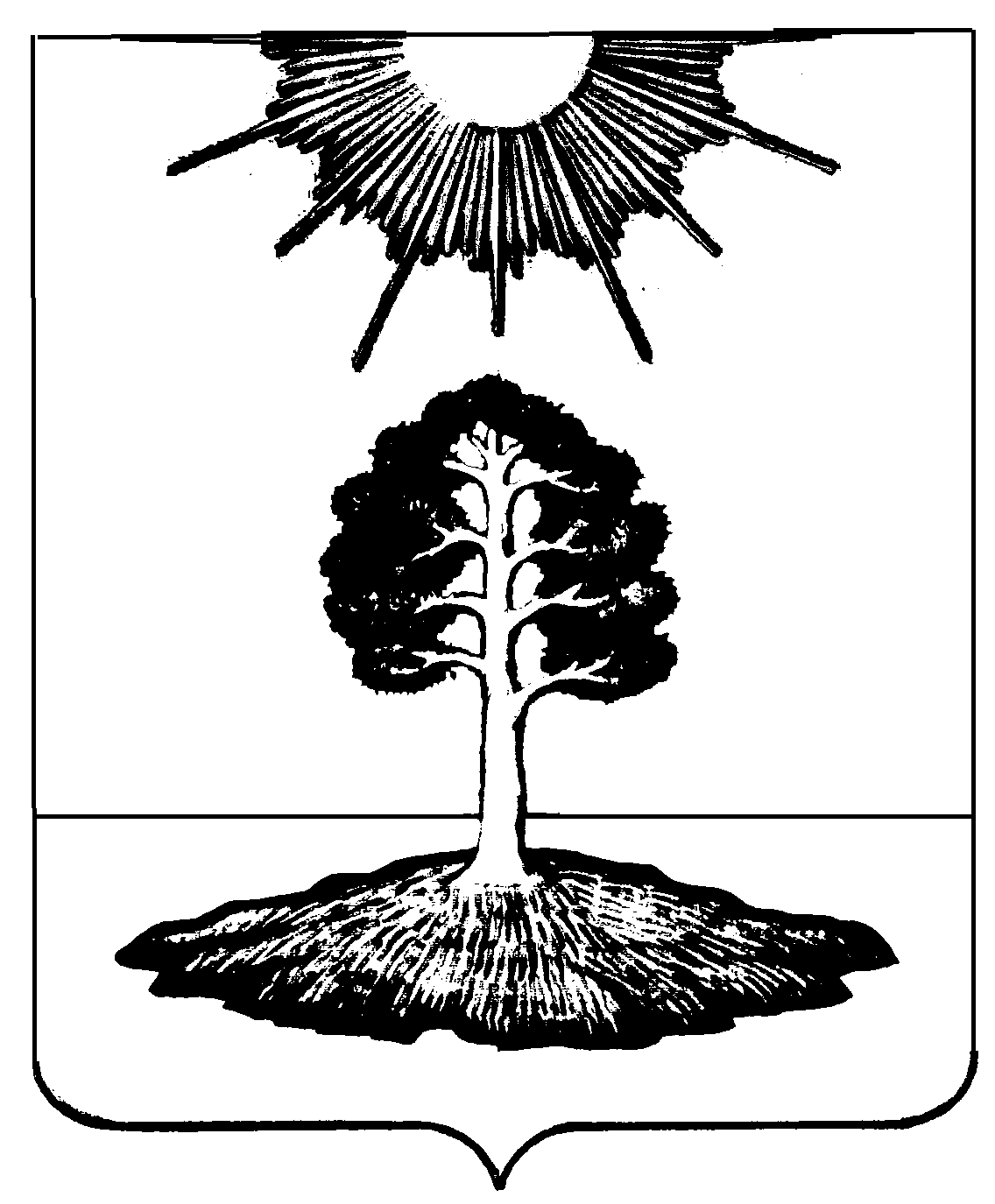 